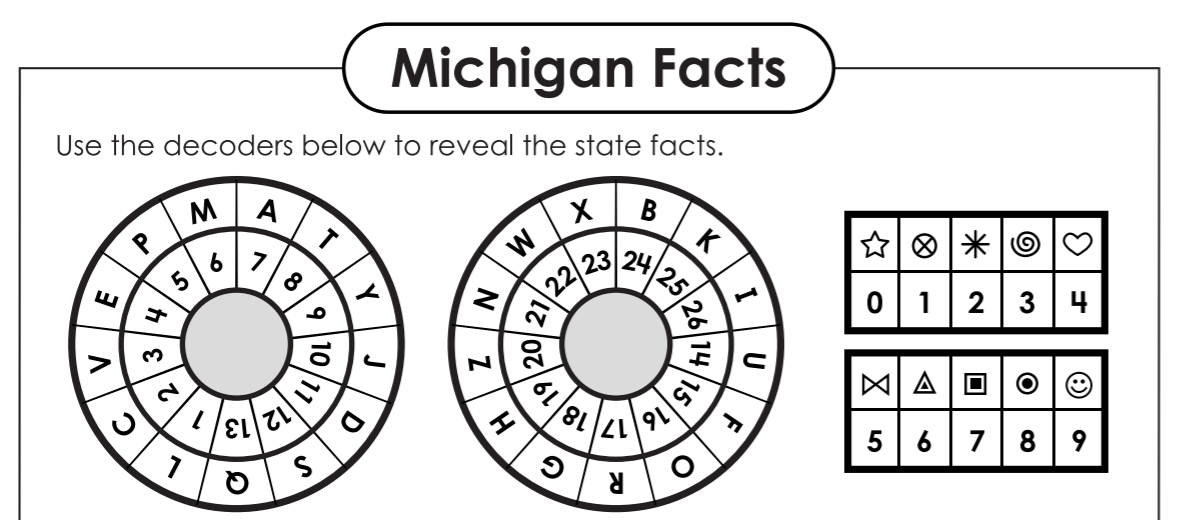 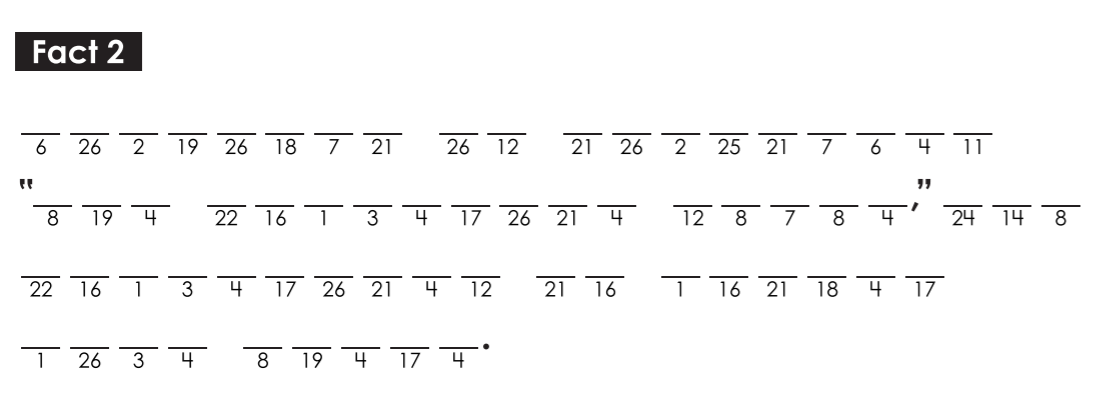 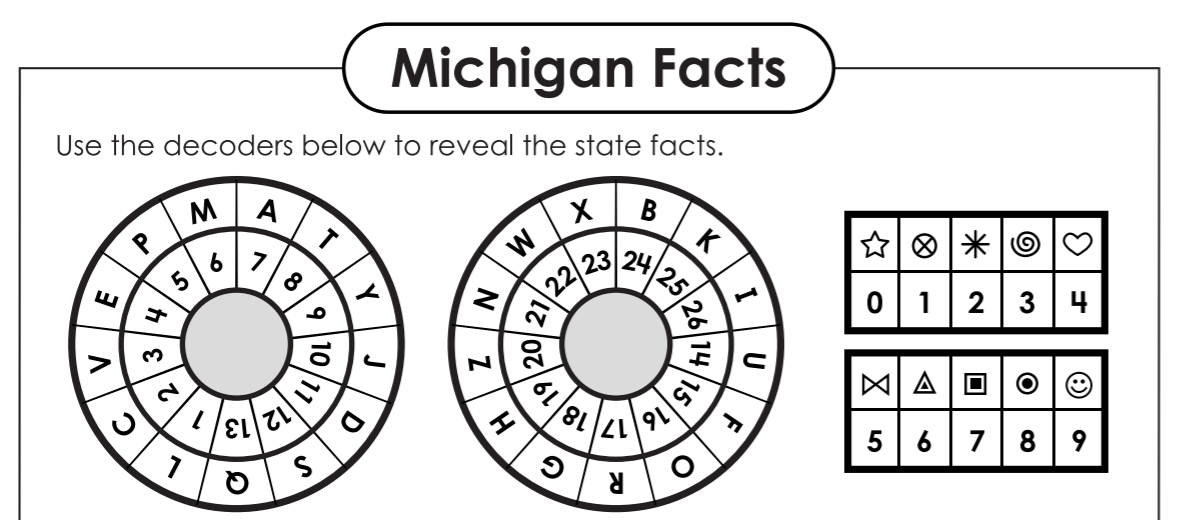 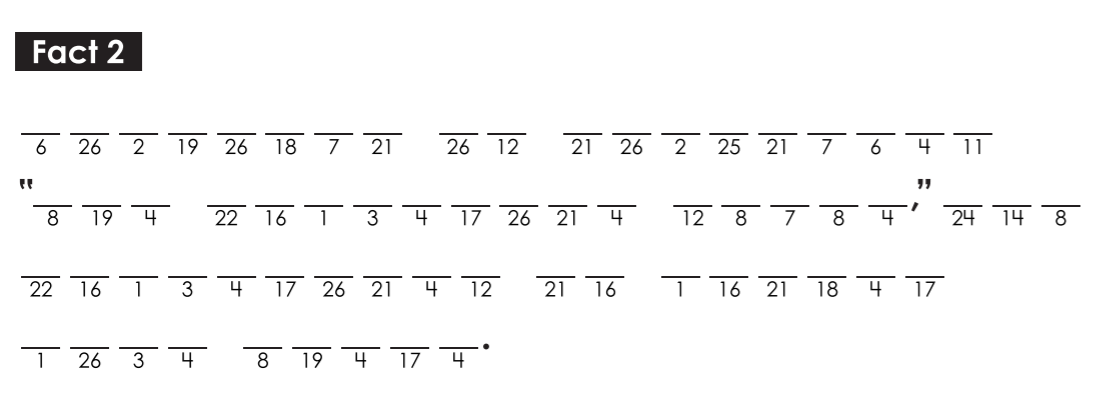 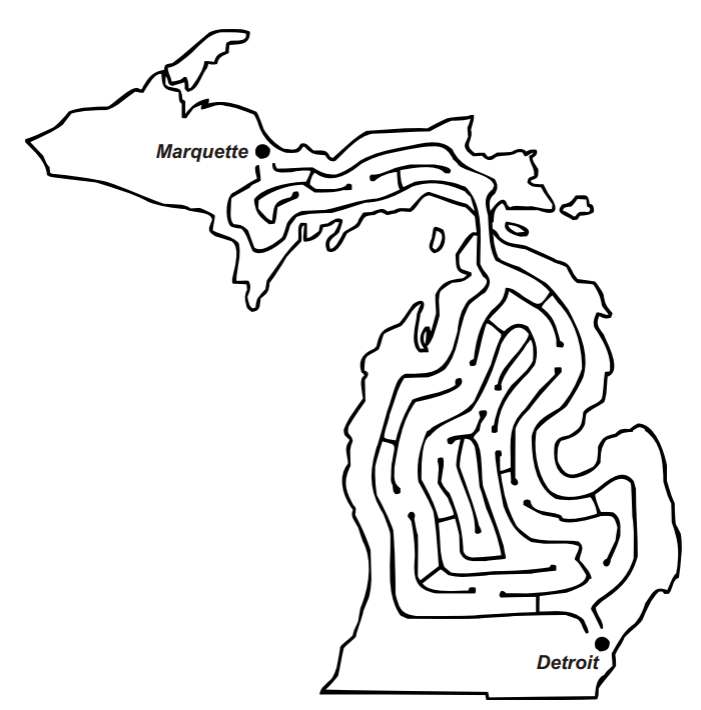 Can you find your way from Marquette to Detroit?